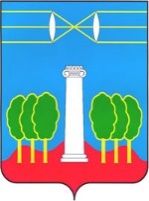 АДМИНИСТРАЦИЯГОРОДСКОГО ОКРУГА КРАСНОГОРСКМОСКОВСКОЙ ОБЛАСТИПОСТАНОВЛЕНИЕ				№				О внесении изменений и дополнений в постановление администрации городского округа Красногорск Московской области от 26.01.2018    № 162/1 «Об утверждении прейскуранта на платные, дополнительныеобразовательные услуги, оказываемые МБДОУ детский сад № 42»В соответствии с Федеральным законом от 06.10.2003 № 131-ФЗ «Об общих принципах организации местного самоуправления в Российской Федерации» и с целью расширения сферы оказания платных дополнительных услуг муниципальными учреждениями образования городского округа Красногорск Московской области, постановляю:     1. Внести в постановление администрации городского округа Красногорск Московской области от 26.01.2018    № 162/1 «Об утверждении прейскуранта на платные, дополнительные образовательные услуги, оказываемые МБДОУ детский сад № 42»(далее постановление № 162/1) следующие изменения:    1.1. Пункт 1 постановления № 162/1 изложить в следующей редакции:«Утвердить с 01.01.2018 года прейскурант на платные,  дополнительные образовательные услуги, оказываемые МБДОУ детский сад № 42» (Приложение).    1.2. Приложение к постановлению № 162/1 изложить в новой редакции (прилагается).    2.   Опубликовать данное постановление в газете «Красногорские вести» и разместить на официальном сайте администрации городского округа Красногорск Московской области. 3.  Контроль за выполнением данного постановления возложить на заместителя главы администрации по социальной сфере И.А.Тельбухова.Главы городскогоокруга Красногорск                                                                          Р.Ф.Хабиров                                                                Ведминистративного управления                                                . НикифороваИсполнитель                                                                                     Н.М. КолесоваРазослано: в дело-2, прокуратуру, Коноваловой, Тельбухову, Ризвановой, управление образования, Кондратовой, МБДОУ д/с № 42, газету «Красногорские вести», МорозовуСОГЛАСОВАНИЯПрейскурант на платные, дополнительные образовательные услуги,оказываемые  МБДОУ д/с № 42            Основание академического часа – СанПин 2.4.1.3049-13ДатаДатаСуть возражений, замечаний, предложенийФ.И.О. должностьФ.И.О. должностьЛичная подписьПервый заместитель главы администрации  по экономике и финансам Е.В.КоноваловаПервый заместитель главы администрации  по экономике и финансам Е.В.КоноваловаЗаместитель главы администрации - по социальной сфере И.А.ТельбуховЗаместитель главы администрации - по социальной сфере И.А.ТельбуховНачальник управления образованияН.С.ТимошинаНачальник управления образованияН.С.ТимошинаНачальник экономического управления Э.Э.РизвановаНачальник экономического управления Э.Э.РизвановаНачальник правового управления О.В.ПолстоваловНачальник правового управления О.В.ПолстоваловПриложениек постановлению администрации городского округа Красногорскот __________№ _________Приложениек постановлению администрации городского округа Красногорскот __________№ _________№п/пНаименование  услугиФорма проведениязанятийКол-возанятий в месяцЦена 1занятия (руб./чел.)1«Красочный мир детства»групповое41100-002«Свирелька»индивидуальное41800-003«Веселый каблучок»групповое.41100-004«Дельфиненок»групповое.41100-005«Дельфиненок»индивидуальное41800-00